Wilbraham Peach Blossom Festival Association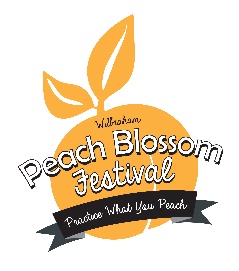 PO Box 782Wilbraham, MA 01095(413) 596-9628Homemade Carnival ApplicationName of Group submitting application: _____________________________________Contact Person(s): ______________________________________________________Mailing Address: ________________________________________________________Phone #:  ______________________________    or     __________________________Email: _________________________________    or    __________________________Description of Carnival game (please attach any photos that might describe your game):Will you be giving out a prize?   __________  If “yes” what is the prize? _______________________What do you want your game to be called? _____________________________________________Skill level (intended audience)  ________ 5 and under         ________ 6 -12         ________ Teens          ______ AllPrice per play              ________  Free             ________  50 cents            _______  $1                   __________ otherPlease return the completed application to the address above with your refundable $50 deposit.Keep this for your recordsEach carnival attraction will be given a 10’ x 10’ space, unless otherwise requested.  The Carnival is rain or shine and will be a tented event.  Each application will include a refundable $50 deposit that will be returned at the conclusion of the event.  After an application is approved, the applicant may cancel their participation up until May 15, 2018 without forfeiture of deposit.  Any cancellations made after May 15, 2018 will result in the forfeit of the $50 deposit.  Any forfeited deposits will become donations to the WPBFA.Each carnival game will be for a number of tokens with each token representing 50 cents. These games are meant to be a fundraiser for the group putting them together or to raise awareness of a certain cause while maintaining our mission of affordability.  Each carnival game/group will collect their tokens for play in their game. At the conclusion of the carnival, each group will redeem the tokens collected to the Homemade Carnival Chairperson and receive their cash value.The WPBFA will organize the Carnival based on price and skill level when possible.Setup for the carnival begins Saturday June 16, 2018 at 8:30 AM and all carnival games must be ready to play by 9:30 AM. The carnival game must be manned until 7:00PM.  The group will be responsible for removing their belongings and trash between 7-8PM. The Peach Blossom Festival is open from 10AM-7:30. This year we will have a headline concert from 5-7:30 and you may opt to stay open during that timeEach group participating in the PBF carnival will send a representative to the mandatory meeting on Thursday, June 14 at the Fountain Park Red Barn from 6:00-6:30.Contact Kristyn Sheehan or Eileen Applebee at homemadecarnival@peachblossomfestival.org or (413) 596-9628